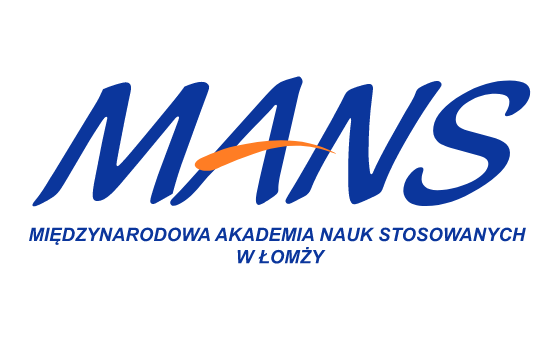 Skierowanie  na badania do celów sanitarno – epidemiologicznychNa podstawie art. 6 ust. 1 pkt 4) Ustawy z dnia 5 grudnia 2008 r. o zapobieganiu i zwalczaniu chorób zakaźnych i chorób zakaźnych u ludzi (t. j. Dz. 2021 poz. 2069, z poźn. zm.), kieruję na obowiązkowe badania sanitarno-epidemiologiczne (na nosicielstwo pałeczek Shigiella, Salmonella):Pani/Pan:……………………………………………………………………Urodzona/urodzony:……………………………………………………………………PESEL / seria i nr dowodu tożsamości:…………………………………………………………………...Adres zamieszkania:…………………………………………………………………..Kandydat na studia kierunek Pielęgniarstwo / Student kierunku Pielęgniarstwo (niepotrzebne skreślić)Nr albumu (jeśli dotyczy): ……………………Międzynarodowej Akademii Nauk Stosowanych w Łomży, który w trakcie studiów na w/w kierunku będzie kształcił się do wykonywania prac, przy których istnieje możliwość przeniesienia zakażenia lub choroby zakaźnej na inne osoby.…………………………………                                                …………………………………………..                  Miejscowość i data:                                                                                                Pieczęć i podpis kierującego na badanie